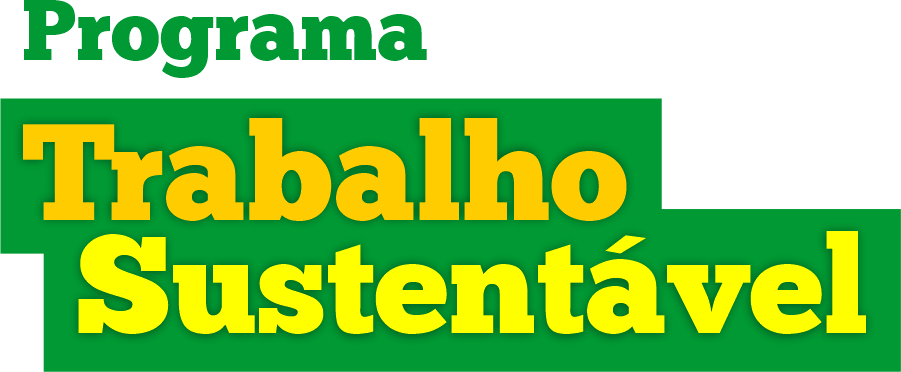 Formas decontratação demão de obrano meio ruralAtualizado em julho/2023.CONTRATO DE EXPERIÊNCIAA quais situações se aplica?O contrato de experiência é um tipo de contrato por prazo determinado que se aplica aos primeiros meses de trabalho, para que o trabalhador e o empregador rural possam fazer um teste antes de firmarem um contrato de trabalho por prazo indeterminado. O contrato de experiência pode ser prorrogado uma vez por igual período, mas sua duração máxima total é de 90 (noventa) dias.Em que lei está previsto?CLT, artigo 445, parágrafo único.Quais são as minhas principais obrigações como empregador?Além de outras obrigações previstas em lei, as principais obrigações do empregador rural no contrato de experiência são:Registro do trabalhador no E-social;Pagamento do salário no valor, na forma e no prazo estabelecidos em lei;Pagamento do 13º (décimo terceiro) salário;Concessão de vale-transporte e outros benefícios;Pagamento de adicional noturno, de periculosidade ou de insalubridade;Limitação da jornada de trabalho e pagamento das horas extras;Concessão de intervalos e folgas;Concessão de férias;Recolhimentos e repasses (FGTS, INSS e Sindicatos);Garantia das condições de saúde e segurança do trabalho.Como é feita a rescisão do contrato de experiência?Como o contrato de experiência tem uma data fixa para terminar, não são devidos o aviso prévio e a multa sobre os depósitos de FGTS. Porém, se o contrato for finalizado antes do prazo, é devida uma indenização correspondente a metade dos salários que faltam até a data inicialmente prevista, além das verbas rescisórias tradicionais – 13º e férias proporcionais. Quando esse contrato pode ser considerado uma fraude?Dentre outras razões, o contrato de experiência será inválido se for prorrogado mais de uma vez ou se ultrapassar o prazo total de 90 (noventa) dias. Em ambos os casos, considera-se que os trabalhadores possuem um contrato por prazo indeterminado com o empresário ou produtor rural.